Légende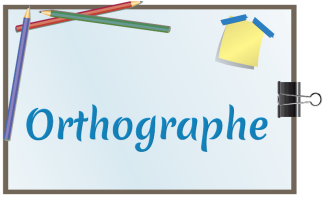 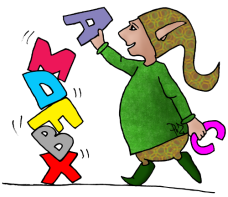 Période 1Semaines 1/2 : liste 1 (étude du phonème [ I ])Semaine 3 : liste 2 (étude du phonème [ B ])Semaine 4 : liste 3 (étude du phonème [ C ])Semaine 5 : révision des listes 1, 2 et 3Semaine 6 : liste 4 (étude du phonème [ o ])Semaine 7 : liste 5 (étude du phonème [ O ])Période 2Semaine 1 : liste 6 (étude du phonème [ k ])Semaine 2 : liste 7 (étude du phonème [ g ])Semaine 3 : liste 8 (étude du phonème [ j ])Semaine 4 : révision des listes 6, 7 et 8Semaine 5 : liste 9 (étude du phonème [ s ])Révisions des listes 5 à 9Vous décorez la table avec de magnifiques bouquets.Maman a reçu de jolis bijoux en argent.Nous sommes gourmands. Nous préparons un dessert au chocolat avec la recette de ma grand-mère.Les gens commencent la visite de l'église.Semaine 6 : liste 10 (étude du phonème [ z ])Période 3Semaine 1 : liste n°11 (poursuite sur les phonèmes [ s ] et [ z ])Semaine 2 : révision des listes 9, 10 et 11Semaine 3 : liste 12 (étude du phonème [ G ])Semaine 4 : liste 13 (étude du phonème [ é ])Semaine 5 : liste 14 (étude du phonème [ è ])Semaine 6 : Dictée d’évaluation réécrite, avec les listes 11, 12, 13 et 14Période 4Semaine 1 : liste 15 (étude du phonème [ J ])Semaine 2 : Liste 16 (étude du phonème [ J ]) Dictée de texte - listes 15 et 16Semaine 3 : liste 17 (étude du phonème [ E ])Semaine 4 : liste 18 (étude du phonème [ F ])Semaine 5 : dictée de texte - révision des listes 15, 16, 17 et 18Semaine 6 : liste 19 (plus de phonème)Semaine 6 bis : dictée de texte - révision des listes 15, 16, 17, 18 et 19Période 5Semaine 1 : liste 20 (et 19) (plus de phonème)Semaine 2 : liste 21 (plus de phonème)Semaine 3 : liste 22 (+ liste 21) (plus de phonème)Semaine 4 : liste 23 (plus de phonème)Semaine 5 : liste 24 (et 23) (plus de phonème)Semaine 6 : liste 25 (plus de phonème)Semaine 7 : dictée d’évaluationSemaine 8 : liste 26FlashPolice de caractère Père Castor taille 16Groupes de motsLes mots en rouge : groupe de mots à savoir écrireTexteLes mots en bleu : les mots à savoirLes mots soulignés : mots à donner en début de dictée (tableau)Les mots soulignés « vague » : mots connus des listes précédentesLes autres mots sont à priori connus (lexique)En vert : issus du travail sur les sonsFlash - 1Les nombreux enfants montent sur le pont avec des bonbons.Groupes de mots - 1Le conducteur dont j’ai oublié le nom va conduire son véhicule au garage à côté du pont.En ville, rue des chiffons, il y a de nombreux magasins et il pourra acheter cinq tranches de jambon et un paquet avec des bonbons de toutes les couleurs.Ne confondez plus mouton et menton, monter et montrer. Il vous a fallu longtemps pour comprendre la différence.Flash - 2Nous allons chez le marchand dépenser notre argent.Groupes de mots - 2Que tu es lent ! Heureusement, ensemble, nous aurons le temps d’emporter ton sac chez toi.Pour arriver chez moi, il ne faut pas manquer le pont ni le chemin qui va vers le champ de blé.Nous comptons notre argent avant d’aller chez le marchand. Tu as autant que moi.Mon chat est tombé de l’arbre, je viens de l’entendre miauler. Il est vivant, il a seulement mal au ventre.Flash - 3Il invite un ancien copain pour le printemps prochain.Groupes de mots - 3Un beau jour de printemps, après un simple bain dans la rivière, Alain a attrapé un vilain rhume. Le lendemain, l’infirmier est venu lui faire une piqure.Combien d’amis invites-tu à ton anniversaire à la fin du mois de juin prochain ?Au grenier, j’ai des jouets anciens.Flash - 4Les marchands vendent du jambon et des bonbons.Texte - 1À chaque printemps, au début du mois de juin, Éric invite des amis dans un ancien moulin. Le matin, ils partent à la pêche. À midi, sur le pont, ils mangent du jambon, du pain et des bonbons. Puis ils jouent ensemble dans les champs avec le chien d’Éric. Il aime prendre un bain à la fin de la partie.Flash - 5En haut de la colline, il y a un drôle de château-fort.Groupes de mots - 4Il ne fait pas beau temps. Un petit garçon joue dans l’allée du château avec de drôles de petites bêtes à cornes. Il s’amuse à poser les escargots sur une pierre.« Tu as perdu quelque chose ! crie quelqu’un à Pauline.– Je n’ai pas le temps, je suis en retard, j’ai une leçon de piano ! répond Pauline. Quelle mauvaise journée ! »Surpris par le nouveau propriétaire du jardin, le voleur de pommes se sauve rapidement. Il perd une chaussure en sautant du haut du mur.Flash - 6Le vieux bonhomme sort des cordes de sa poche.Groupes de mots - 5C’est l’automne. Durant le mois d’octobre, les feuilles mortes tombent.Le vent du nord souffle, les bateaux ne vont pas sortir du port. Un vieux bonhomme, les mains dans les poches, rêve sur la digue. À côté de lui, une fillette saute à la corde.C’est une belle histoire à lire avant de dormir.L’enfant observe une tortue qui se régale de carottes.Dictée d’évaluationLe marchand me montre les nouveaux jouets. Je n’ai pas assez d’argent.Dehors, le vent du nord emporte les feuilles mortes. Quel mauvais temps !Les escargots sortent dans les champs et les tortues se cachent sous le pont.Dans le port, sur un drôle de bateau, je vois un marin qui tire sur une corde.Flash - 8Je décore la table  avec de magnifiques bouquets.Tu décores la table avec de magnifiques bouquets.Groupes de mots - 6L’artiste de cirque lance des couteaux autour d’une cible vivante. Ce numéro est court et aucune erreur n’est admise.Sa maman aime quelquefois recevoir un magnifique bouquet de fleurs pour décorer sa maison. Pourquoi donc peut-on attraper des coups de soleil en faisant du ski ?Flash - 9Ce tigre n’est pas maigre, il est vraiment gourmand.Ces tigres ne sont pas maigres, ils sont vraiment gourmands.Groupes de mots - 7Pierre est gourmand. Il savoure son gouter en regardant l’église.Alex est gai car il vient de gagner un voyage au bord de la mer et il rêve déjà de plonger dans les vagues.Les tigres du zoo sont maigres.Mon frère s’est brulé la langue en mangeant des légumes.Flash - 10Au mois de juillet, un dangereux voleur m’a pris mes bijoux et mon argent.Groupes de mots - 8Les enfants nagent sous un ciel d’orage. Comme c’est dangereux !Sous les nuages, des pigeons sauvages volent à tire d’ailes.Les gens sortent leur parapluie en ce mois de juillet. L’arc-en-ciel apparait ; il mélange ses jolies couleurs et éclaire le paysage.Alexandre veut offrir un bijou à sa sœur, il compte son argent. Maman ajoute ce qui lui manque.Flash - 11Les gens du cirque lancent des couteaux en argent. C’est dangereux !Texte - 3Les gens du cirque préparent de magnifiques numéros. Une jeune fille avec des bijoux en argent lance des couteaux. Des clowns enfarinés jouent sur des vélos. Et des pigeons se perchent sur la tête d’un tigre.Flash - 12Je commence à lire la recette d’un dessert au chocolat.Groupes de mots - 9Pendant la récréation, juste avant la leçon sur l’addition, j’ai écrit une chanson. Elle commence ainsi :« Sur une feuille de platane,une souris triste glisse sans bruit,sur une rivière jusqu’à sa source.Elle souhaite retrouverla recette du dessert au chocolat,dérobée par soixante lutins,et cachée dans un endroit sec,sous la pierre où coule la source. »Mais ma chanson s’arrête là car j’ai reçu le signal pour aller à la piscine.Flash - 13Mon cousin a coupé du raisin avec sa paire de ciseaux.Mes cousins ont coupé du raisin avec leur paire de ciseaux.Groupes de mots - 10Mes cousins ont pris leur paire de ciseaux pointus pour couper la ficelle de leurs cadeaux surprises.Pendant les vendanges, plusieurs visiteurs sont allés dans les vignes et ont coupé du raisin.Il a fallu mesurer la pièce avant de la repeindre.Anne a dû malheureusement annuler sa promenade à cause de l’orage. Ce n’est pas amusant.Flash - 14Les rapaces sont de grands oiseaux magnifiques.Groupes de mots - 11Pour mon anniversaire, maman a préparé des glaces et a invité quelques personnes. Ensuite, elles resteront pour le diner.Attention, ce matin, mes voisins ont aperçu de grands oiseaux inquiétants dans leur jardin.Pendant la leçon de sciences, nous apprendrons aussi à dessiner les rapaces.Flash - 14Les garçons glissent sur la glace de la patinoire avec adresse.Texte - 4La leçon sur l'addition commence après la récréation.Mes cousins souhaitent aller à la piscine. Ensuite, ils resteront manger des glaces.Pour mon anniversaire, j'ai reçu beaucoup de surprises.Mon voisin dessine les grands oiseaux du zoo.Plusieurs personnes demandent la recette de mon dessert au chocolat.Flash - 15Les enfants ramassent des champignons qu’ils déposent dans un panier.Groupes de mots - 12Lors du dernier loto de l’école, j’ai gagné un magnifique panier rempli de champignons.Je vais piqueniquer à la campagne avec ma sœur, dans les vignes.Du grenier de la maison de ma grand-mère, on aperçoit les montagnes au loin.Tu dois soigner ce rhume !Flash - 16Le boucher et le boulanger en ont assez de travailler.Groupes de mots - 13L’été est la saison que je préfère.Son bébé est né en fin de matinée.Quand il a assez travaillé, le boucher pose son tablier, il ferme sa boutique à clé et va diner chez ses voisins le boulanger et la boulangère.Flash - 17Tous les hivers, le maire part chercher ses chèvres dans la forêt.Groupes de mots - 14Il fait frais, c’est l’hiver.Le berger cherche ses chèvres qui se sont perdues dans la forêt. On les a aperçues à un mètre de la rivière, près du moulin aux ailes cassées.Un collectionneur est prêt à payer très cher pour obtenir des pièces rares.Flash - 18L’hiver, maman fait souvent des crêpes pour le diner.Texte - 5Pour mon anniversaire, ma mère a préparé des crêpes et des glaces.J’ai reçu un panier rempli de magnifiques champignons.Les boulangers et les bouchers portent des tabliers pour se protéger.En hiver, mes voisins se promènent souvent près de la rivière.Flash - 19Bientôt, je vais oublier mes crayons et mes billes pour partir en voyage sur l’ile aux papillons.Groupes de mots - 15Mon voisin, qui exerce le métier de gardien d’immeuble, sera bientôt en retraite.Ce soldat ne pourra jamais oublier cette terrible bataille ! Il l’aura toujours devant les yeux.Un papillon violet est entré dans la classe et a terminé son voyage sur mon stylo à bille.Flash - 20J’ai encore sommeil mais mon réveil en forme de grenouille sonne.Leur travail est dangereux, ils en perdent le sommeil. Texte - 6Groupes de motsNous aurons sommeil après ce grand voyage.La grenouille sommeille doucement sur une feuille posée sur l’eau.Je travaille dur pour dessiner des jolis écureuils et de beaux papillons.Toutes ces billes ont exactement les mêmes détails.Le réveil va bientôt sonner et il faudra ouvrir les yeux.Flash - 21Je suis malheureux, j’ai un petit creux. Après le déjeuner, j’irai un peu mieux.Groupes de mots - 16Dans un lieu inconnu, la sorcière a préparé son bouillon pour le déjeuner d’Halloween. Elle a mis : deux œufs de serpents grillés, des yeux de crapauds bouillis et un peu de poudre d’araignées. Perchés sur un arbre creux, deux malheureux hiboux, voyant cela, sont vite rentrés chez eux et se sont alors sentis mieux.Flash - 22Ma sœur ramène du beurre et du bœuf à notre instituteur.Groupes de mots - 17C’est dimanche, l’instituteur et l’institutrice vont piqueniquer avec leur sœur au bord du fleuve. Dans leur panier tout neuf, ils ont mis du pain, du beurre, du bœuf en gelée et un œuf dur.Grand-maman a eu mal au cœur, elle n’a pas fermé l’œil et a passé la nuit dans son fauteuil.Flash - 23Après le déjeuner, l’ les instituteurs nous donnent des leçons à apprendre par cœur.Texte - 7C’est bientôt l’heure du déjeuner, les sœurs sorcières préparent du bouillon dans leur chaudron : elles mettent des œufs durs, des yeux de grenouille, du bœuf, un peu de beurre et quelques papillons violets.Posé sur un arbre creux, un écureuil malheureux les regarde travailler.Elles connaissent la recette par cœur.Flash - 24Pour mes devoirs, j'apprendrai à dessiner des animaux avec adresse : des abeilles, des ours, des renards...Groupes de mots - 18Avec un crayon pointu, tu vas apprendre à dessiner un renard, un ours, des abeilles…Mon frère avait envie de prendre le train mais au départ, il a eu un peu peur du bruit. Il s’est caché derrière maman. Le train est lent, il s’arrête partout. Quand arriverons-nous ?Ce garçon a une grosse voix pour son âge.Avec adresse, les fillettes plongent leurs doigts dans la peinture et réalisent un joli tableau.Nous avons une page de devoirs à faire.Le soleil se couche à l’ouest.Pour la tombola de l’école, il faut vendre beaucoup de billets.Flash - 24Texte – 7 bisC’est dimanche, les sorcières préparent une potion magique dans leur chaudron. Elles mettent des papillons violets, des yeux d’écureuil et des pattes de grenouille. Des abeilles volent autour d’elles. Elles travaillent dur ! Il ne faut pas oublier la recette. J’ai envie de faire pareil. Je leur demande de m’apprendre mais elles refusent.Flash - 25Pas de chance, les ascenseurs sont en panne, le facteur continuera sa tournée en prenant les escaliers.Pas de chance, les ascenseurs étaient en panne, le facteur continuait sa tournée en prenant les escaliers.Texte - 8Au début du mois de février, Madame Renard est allée en ville, son parapluie sous le bras. Elle s’est arrêtée devant une vitrine. Elle a regardé le prix des bananes et des pâtes fraiches. Puis, elle a continué son chemin. Elle est arrivée dans le parc ; là, elle a vu le facteur qui lui a demandé l’adresse de Monsieur Ours.Flash - 26Il était une fois, dans un agréable pays, un bel oiseau qui trouva des graines de blé multicolores.Groupes de mots - 19Vous écoutez une belle histoire : « Il était une fois, dans un pays lointain, en novembre, sur la place d’un petit village, un bel oiseau avec des plumes multicolores. »Ces petites graines deviendront de beaux épis de blé.Son visage est agréable : il a un front étroit, de grands yeux bleus et une bouche large.Il fait chaud, mon grand frère a envie d’une bonne boisson à la fraise.Il est dangereux de fumer.« Bonsoir, bonne nuit les petits ! Le marchand de sable est passé, il faut fermer les yeux. »J’ai reçu une carte d’anniversaire sur laquelle on voit un vieux vélo avec une grande roue à l’avant.Flash - 27Quand les enfants étaient petits, ils voulaient habiter là-bas, dans une cabane.Texte - 9Quand Michel était petit, il habitait à la campagne. Souvent, le soir, il se cachait dans sa cabane et il fermait la petite porte à clé. Il sortait de son cartable sa poire, sa boisson à la fraise, son livre de lecture et son crayon. Puis il regardait les pays du monde sur une carte avec son chat aux poils longs sur ses genoux. Il aimait ce moment agréable. Une fois, il s’est même endormi !Flash - 28Depuis janvier, mes camarades préparaient leur déménagement : ils rangeaient leurs affaires dans des cartons et des valises.Groupes de mots - 20Depuis plusieurs semaines, deux de mes camarades préparent leur déménagement. En janvier, ils partent habiter sur l’ile de Ré. Ils entassent leurs affaires dans des cartons et des valises.Nous collectionnons les images de football.C’est une bonne idée de jouer aux chaises musicales. Tant pis pour celui qui reste debout, tout seul, au centre de la ronde.Peux-tu me prêter un grand plat à poisson ?Les rats et les souris me font peur.C’est formidable, le temps est doux, nous pouvons aller camper !Quand un enfant n’est pas sage, il peut se faire punir.Flash - 29Le jour de la rentrée, sur le chemin de l'école, mes camarades ont eu un accident. Ils n'avaient pas envie de rire, ils étaient plutôt en colère.Ils ont eu un accident le jour de la rentrée sur le chemin de l’école. Ils étaient en colère.Texte - 10Juste avant les vacances de Noël, mon camarade préparera sa valise pour partir sur une ile en Bretagne dans un centre de loisirs. C’est une idée formidable. Je lui prêterai des habits de laine, cela lui sera utile. Il aura la chance de rouler sur de nouveaux chemins et de rapporter de belles images de là-bas. Il nous racontera son voyage à la rentrée de janvier.Flash - 30Nous avons presque terminé de préparer la viande de bœuf et la purée de pommes de terre ; encore quelques minutes.Groupes de mots - 21Mars, septembre et décembre sont des mois de l’année.Il fait presque nuit, quelqu’un se promène sur la colline. Ce n’est pas possible ! Il ne doit pas savoir que le chemin est dangereux et envahi par les fourmis à cet endroit !Je n’aime pas sentir et toucher la viande crue mais j’aime la manger bien cuite avec une purée de pommes de terre et un peu de sauce au milieu.Encore quelques minutes à ma montre et il sera l’heure de terminer votre jeu et d’aller vous coucher.Il y a une semaine, j’ai gagné mille euros au loto.Flash - 31Pour le déjeuner, nous trouverons rapidement une bouteille de bon vin, des énormes escalopes de veau et quelques pommes de terre.Texte - 11Au milieu de la semaine, nous sommes allés au restaurant du moulin qui se trouve sur la colline. Dans la salle, nous avons lu le menu. Nous avons mangé de la viande de veau avec des pommes de terre à la crème ; et pour terminer le repas, mon père a bu un verre de bon vin. Après cela, nous sommes montés dans la tour au toit rouge et nous avons regardé le soleil se coucher.Flash - 33***Groupes de mots - 22***